如何在命令行下输入中文1、使用securecrt通过ssh登录到防火墙上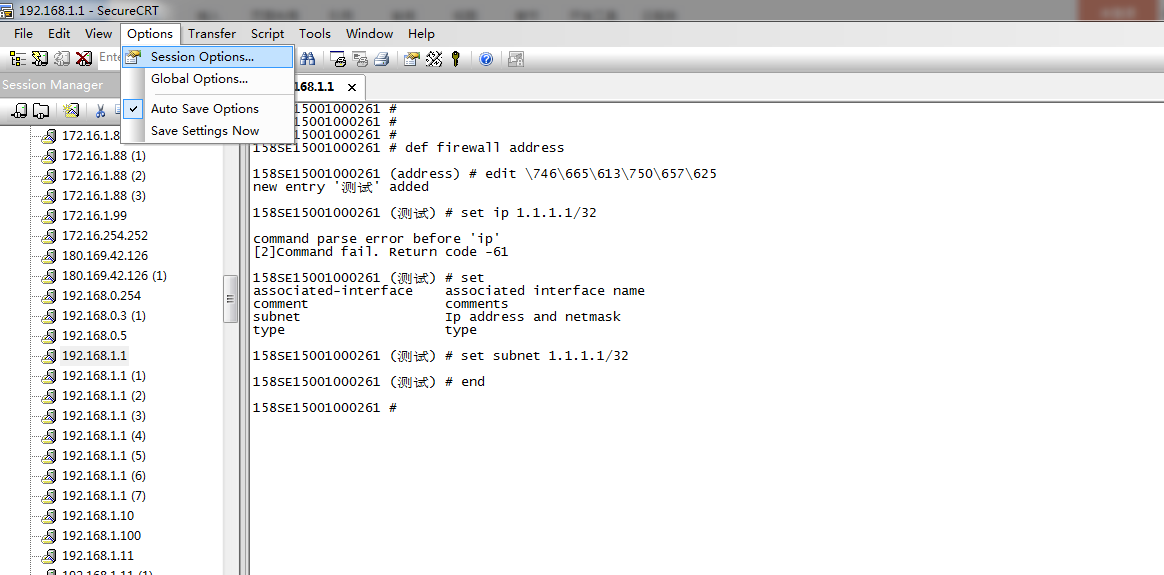 打开菜单“option>session option”选项，设置“Appearance>character encoding”为UTF-8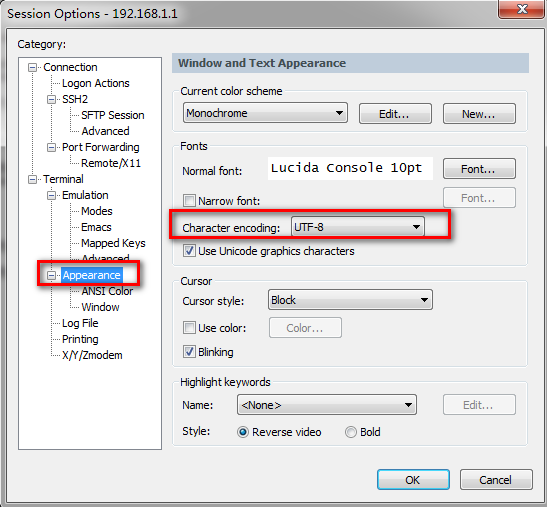 设置完毕后，就可以在命令行下输入中文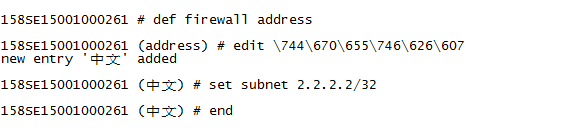 打开图形界面可以看到该条目已经加入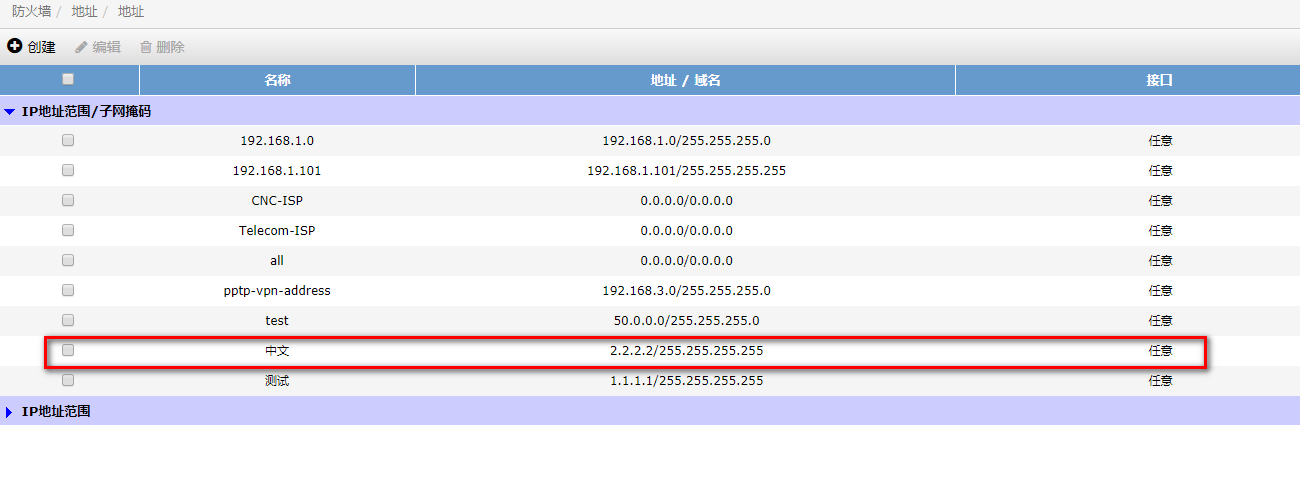 